917  Plan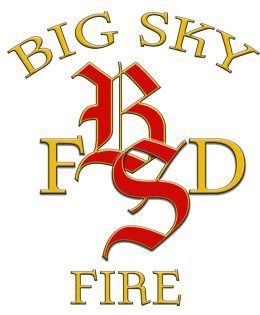 Effective Date:Total Pages: Revision: Approved By: ____________________________ __________		Interim Fire Chief Greg Megaard917.1   PURPOSE AND SCOPETo establish a planned response in the event of a flu pandemic which impacts the normal, day to day fire district operations.  It is the responsibility of each and every member to know this Policy exists and be able to locate it when necessary and follow it.  Authority to implement and/or deviate rests solely with the chief officers who bear full responsibility for any deviation.917.2   POLICYIn response to the threat of an  pandemic, the fire district has prepared this plan to meet the following objectives:Establish service continuity plans in the event of pandemic  in order to insure delivery of basic fire district servicesMitigate the spread of pandemic  among membersAssist members and their families in managing personal and/or family illnesses during a pandemic  outbreak.Pandemic  planning presents unique differences from current Continuity of Operations templates. Focusing on continuity of operations with considerable loss of staff, depleted resources, and a nervous public—will be a considerable challenge.  The priority will be ensuring that essential fire district operations continue.  The fire district will also:Disseminate information on the  and how it is spread.Disseminate information to members on proper hygiene methods and other behavior activities and/or restrictions that will reduce the risk of spreading the flu virus among the workforce.Post educational materials to remind members of proper cough etiquette, hand washing, and other behaviors that will reduce the risk of infection.Provide information to members to assist them in protecting themselves and their families during a pandemic.The fire district will be faced with reductions of our workforce and significant human health concerns in the workplace environment. This plan is designed to help the fire district minimize the risk that an  pandemic poses to the health and safety of fire district members, and continuity of operations.Because no one can predict when a pandemic  might happen, how long it might last, and how serious its impacts might be, the fire district needs to take steps to develop service continuation plans that protect members, minimize disruptions, and limit negative impacts on customers and our community. While a pandemic cannot be stopped, proper preparation may reduce the impact. Preparedness and mitigation require that the fire district assume and plan for a worst-case scenario.  Accordingly, the fire district’s Pandemic  Preparedness Plan is based on the following assumptions:  Gallatin City of Health Department (GCHD) will be the lead agency in the public health response to the pandemic Absenteeism rates for fire district members could be as high as 40 - 50 percent at the height of the pandemic’s peak due to illness; another 5 percent may refuse to report to work, either because they fear becoming ill or because they are caring for afflicted family members.Basic services such as healthcare, law enforcement, fire, emergency response, communications, transportation and utilities could be disrupted during a pandemic.Assistance from outside organizations, county, state and federal government will be limited.Big Sky Fire Department will not be able to perform all functions and provide all services at full capacity throughout the pandemic.917.3   Activation of Plan fire district will activate the Plan based on the current situation and in coordination with the Gallatin Department of Emergency Services.  Staff will use the fire district’s plan (either in total or in part) in the event of an  pandemic to which the fire district is called to respond.  Activation of the plan will correspond to the evolution of the pandemic.  The following events will be considered “trigger events” for implementation of all or portions of this plan:The United States Federal Government through their official agencies issues a pandemic declaration for the United States, and/orThe State of Montana issues a pandemic declaration for the State, and/orThe Gallatin Department of Emergency Services issues a directive to implement a response planOnce a flu pandemic crisis is imminent or has occurred,  district will activate the fire district’s Pandemic  Response Plan. Categories and Corresponding917.5 ProcedureFIRST FIVE MINUTESAbility to transport multiple patients in one ambulance: More than one passenger may be transported in a single ambulance. Every patient, whether lying or sitting, must be in a position that accommodates passenger restraints.  Typically, an ambulance may transport two lying and three sitting or one lying and up to six sitting.  Of the sitting positions, the treating crew members must also be accommodated, and the front passenger seat may be utilized for non-ill passengers.  When necessary, the ambulance may proceed to a second location to pick up additional patients.Continuity of Operations: The below chart illustrates how The IC should:Alternative transport vehicles: BSFD staff cars.  These cars should be staffed with 1-2 personnel and BLS equipment.  Only sitting patients may be transportedUniversal Practices:Actions to reduce transmission of disease:All members should practice pro-active measures that reduce the possibility of disease transmission.  These measures include, but are not limited to:Cough etiquetteUse of PPEUse of mask, when appropriate, on patientsProper hand washing and use of waterless hand cleanerProper cleaning of equipment and surfacesUse of social distancingGuidelines  Modify Frequency and Type of Face-To-Face Contact:Face-to-Face:  In face-to-face meetings, individuals should limit contact.  Participants should practice staying about () feet apart. :  Members should stop shaking hands if there is a pandemic  outbreak to help reduce the spread of the disease.  If members find themselves shaking hands, they should practice increased hand hygieneIncrease Social Distancing:  Social distancing refers to strategies to reduce the frequency of   contact (and the transmission of pandemic ) between people by minimizing close contact between people during phases of pandemic .  Contacts are those persons who have had close (one yard or less) physical or confined airspace contact with an infected person within four days of that person developing symptoms.  These are likely to include family members and/or other living companions, workmates (if in confined airspace environments) and possibly recreational companions.  The fire district will encourage the use of technology to facilitate social distancing by using communications networks, remote access and web access to maintain distance among members and between members and citizens whenever possible.917.  Infection Control SuppliesThe fire district will identify the products or supplies needed, the sources from which to obtain them, and maintain an inventory of those items, such as hand sanitizer, tissue paper, masks, and other personal protective equipment items for use by members in their work area.  BSFD staff will seek to minimize supply shortages by proactively ordering supplies.Appendix 1: World Health Organization (WHO) PhasesThe WHO has established six phases of pandemic alert as a system for informing the world of the seriousness of the threat and of the need to launch progressively more intense preparedness activities. These phases are:  Level 5Normal fire district activities and services Level 4Normal fire district activities and serviceFire district command staff meeting to review response plan, PPE, symptoms, and exposure prevention.  Staff meets with line members to review plan and current situation and conditions and reinforce PPE requirements.Level 3Normal fire district activities and services Citizens requesting blood pressure screening are also screened for flu-like symptoms.Fire district command staff meeting to review response plan, PPE, symptoms, and exposure prevention.  Fire district staff to ensure adequate supply of hand sanitizer and hygiene productsStaff meets with line members to review plan and current situation and conditions and reinforce PPE requirements.Implement Infection Control/Containment Activities (Social distancing, etc.) Level 2Fire district services reduced to primary and emergency servicesTraining and public education cancelled.  This includes routine blood pressure checks (do not turn away citizens before triaging them for flu) Fire district buildings closed to the public and family membersFire district staff to ensure adequate supply of hand sanitizer and hygiene productsImplement Infection Control/Containment Activities (Social distancing, etc.) Determination of police response limitations.Creation by staff of daily ICS IAP created for 24-hour operational period and all members briefed.Level 1Fire district services reduced to only emergency services Training and public education cancelled.  This includes routine blood pressure checks (do not turn away citizens before triaging them for flu) Fire district buildings remain closed to the public and family membersFire district staff to ensure adequate supply of hand sanitizer and hygiene productsImplement Infection Control/Containment Activities (Social distancing, etc.) Determination of police response limitations.24-hour telephone staffing to field questions.Daily check-in via phone of all members to determine their status and availability.Creation by staff of daily ICS IAP created for 24-hour operational period and all members briefed.PhaseStrategyUnitStaffingStaffingStaffingCommentsPhaseStrategyUnitEMT-PEMT-BCommentsNormal Day-to-Day OperationsNormal Day-to-Day Operations11Primary ambulanceNormal Day-to-Day OperationsNormal Day-to-Day Operations11Second Normal Day-to-Day OperationsNormal Day-to-Day OperationsPhaseStrategyUnitStaffingStaffingStaffingCommentsPhaseStrategyUnitEMT-PEMT-BCommentsIncreased IncidentsStaff Second Primary Ambulance111Primary ambulanceIncreased IncidentsStaff Second Primary Ambulance11Primary ambulanceStaffed by redistribution of manpower or increased staffingIncreased IncidentsStaff Second Primary AmbulancePhaseStrategyUnitStaffingStaffingStaffingCommentsPhaseStrategyUnitEMT-PEMT-BCommentsReduced Availability of PersonnelKeep all 3 ambulances staffed but have ALS & BLS units11Primary ambulanceReduced Availability of PersonnelKeep all 3 ambulances staffed but have ALS & BLS units11SecondStaffed by redistribution of manpower or increased staffingReduced Availability of PersonnelKeep all 3 ambulances staffed but have ALS & BLS units0PhaseStrategyUnitStaffingStaffingStaffingCommentsPhaseStrategyUnitEMT-PEMT-BNon EMTCommentsCritical Reduction in Availability of PersonnelEnsure 1 ALS unit and at least 2 BLS units.110Primary ambulanceCritical Reduction in Availability of PersonnelEnsure 1 ALS unit and at least 2 BLS units.1 EMT-P w/ 1 EMT-B OR1 EMT-B w/ a 2nd EMT-B 1 EMT-P w/ 1 EMT-B OR1 EMT-B w/ a 2nd EMT-B 1 EMT-P w/ 1 EMT-B OR1 EMT-B w/ a 2nd EMT-B SecondStaffed by redistribution of manpower or increased staffingCritical Reduction in Availability of PersonnelEnsure 1 ALS unit and at least 2 BLS units.1 EMT-P w/ 1 EMT-B OR1 EMT-B w/ a 2nd EMT-B 1 EMT-P w/ 1 EMT-B OR1 EMT-B w/ a 2nd EMT-B 1 EMT-P w/ 1 EMT-B OR1 EMT-B w/ a 2nd EMT-B Phase  Phase  Description  Strategy  Inter-pandemic  Inter-pandemic  Normal conditions (period of time between pandemics)  General preparedness. Seasonal  vaccine. Phase 1  Phase 1  No new  virus subtypes have been detected. If present in animals, the risk of human infection or disease is considered to be low.  Strengthen preparedness.  Phase 2  Phase 2  No new  virus subtypes have been detected in humans. However, a circulating animal subtype poses a substantial risk of human disease.  Minimize the risk.  Pandemic Alert Period  Pandemic Alert Period  Pandemic Alert Period  Pandemic Alert Period  Phase 3   Human infection(s) with a new subtype, but no human-to-human spread, or at most rare instances of spread to a close contact.  Human infection(s) with a new subtype, but no human-to-human spread, or at most rare instances of spread to a close contact.  The WHO recommends that unaffected geographic locations limit, wherever possible, the entry of affected poultry and wild birds. Early detection, notification and response.  Phase 4  Small cluster(s) with limited human-to-human transmission, but spread is highly localized, suggesting that the virus is not well adapted to humans.  Small cluster(s) with limited human-to-human transmission, but spread is highly localized, suggesting that the virus is not well adapted to humans.  Containment.  Phase 5  Larger cluster(s) but human-to-human spread still localized, suggesting that the virus is becoming increasingly better adapted to humans, but may not yet be fully transmissible (substantial pandemic risk).  Larger cluster(s) but human-to-human spread still localized, suggesting that the virus is becoming increasingly better adapted to humans, but may not yet be fully transmissible (substantial pandemic risk).  Gain time to implement response measures.  Phase 6  Pandemic: increased and sustained transmission in general population.  Pandemic: increased and sustained transmission in general population.  Minimize pandemic impact.  Post-Pandemic Continuity  Post-Pandemic Continuity  Post-Pandemic Continuity  Recovery.  